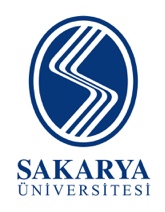 TİPROJE BAŞVURU FORMUBaşvuru formunun Arial 9 yazı tipinde, her bir konu başlığı altında verilen açıklamalar göz önünde bulundurularak hazırlanması ve toplam 10 sayfayı geçmemesi beklenir. Değerlendirme; önem, amaç ve hedefler, yöntem, proje yönetimi ve yaygın etki başlıkları altında yapılacaktır. 1. Proje ÖzetiProje önerisinin özeti en fazla 250 kelime olacak şekilde tek paragraf halinde yazılmalıdır.2. KONUNUN ÖNEMİ, AMACI ve HEDEFİProje önerisinin önemi, amacı ve hedefi açık, ölçülebilir, gerçekçi ve proje süresince ulaşılabilir nitelikte olacak şekilde yazılır (En az 250 kelime)3. YÖNTEMProjede uygulanacak yöntem ve araştırma teknikleri (veri toplama araçları ve analiz yöntemleri dahil) ilgili literatüre atıf yapılarak açıklanır. Yöntem ve tekniklerin projede öngörülen amaç ve hedeflere ulaşmaya elverişli olduğu ortaya konulur (En az 250 kelime)4. PROJE YÖNETİMİ 4.1. Yönetim Düzeni: İş Paketleri (İP), Görev Dağılımı ve SüreleriProjede yer alacak başlıca iş paketleri ve hedefleri, her bir iş paketinin kimler tarafından hangi sürede gerçekleştirileceği, başarı ölçütü “İş-Zaman Çizelgesi” doldurularak verilir. Her bir iş paketinde görev alacak yürütücü ve araştırmacı ayrıntılı olarak belirtilir.  İŞ-ZAMAN ÇİZELGESİ(*)(*) Çizelgedeki satırlar gerektiği kadar genişletilebilir ve çoğaltılabilir. İş paketlerinin toplam süresi 12 ayı geçemez.YAYGIN ETKİProje başarıyla gerçekleştirildiği takdirde projeden elde edilmesi öngörülen çıktı(lar) ve etki(ler kısa ve net cümlelerle ilgili bölümde belirtilmelidir. Projeden Elde Edilmesi Öngörülen Çıktılara İlişkin BilgilerProjeden Elde Edilmesi Öngörülen Etkilere İlişkin BilgilerKaynaklarProje sürecinde yararlanılan ve atıf yapılan tüm kaynaklar APA 6.0 yazım kuralları ve kaynak gösterme biçimine göre bu kısımda listelenir.Proje Başlığı: Proje Ekibi:Projenin Danışman Öğretim Üyesi:İP Noİş Paketlerinin Adı ve HedefleriKim(ler) Tarafından GerçekleştirileceğiZaman Aralığı(..-.. Ay)1234Çıktı TürüÇıktıBilimsel/Akademik Çıktılar (Bildiri, Makale, Kitap Bölümü, Kitap vb.):Ekonomik/Ticari/Sosyal Çıktılar (Ürün, Prototip, Patent, Faydalı Model, Üretim İzni, Tescil, Görsel/İşitsel Arşiv, Envanter/Veri Tabanı/Belgeleme Üretimi, Telife Konu Olan Eser, Spin-off/Start- up Şirket vb.):Etki TürüEtkiToplumsal/Kültürel Etki: Yaşam Kalitesine Katkı,Sürdürülebilir Çevre ve Enerjiye Katkı,Refah veya Eğitim Seviyesinin İyileştirilmesine Katkı,  Ülke ya da Dünya Düzeyinde Önemli Bir Sosyal Soruna Getirilecek Çözümler vb.Akademik Etki: Yeni Ar-Ge Kararları,Ulusal/Uluslararası Ar-Ge İşbirlikleri,Araştırmacı Sayısındaki ve Niteliğindeki Değişim,Üniversite- Sanayi İşbirliklerine Katkı vb. Ekonomik Etki: Potansiyel Sektörel Uygulama Alanları,Küresel Pazar Öngörüleri,İstihdam Katkısı,Rekabetçilik (İhracata Etkisi, İthal İkamesi, Yeni Firmaların Oluşumu, Yabancı Sermaye Yatırımının Tetiklenmesi vb.) 